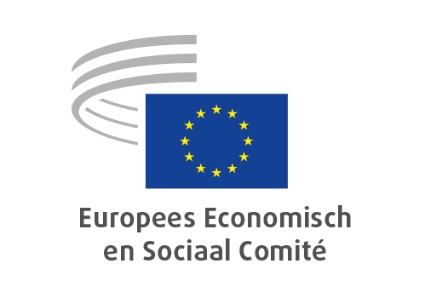 Brussel, 5 juli 2022WERKGELEGENHEID, SOCIALE ZAKEN EN BURGERSCHAPEx-postevaluatie van EaSI Hoofdpunten:Het EESC:wijst erop dat deze evaluatie is gebaseerd op raadplegingen van maatschappelijke organisaties die werkgevers, werknemers en belangenverenigingen vertegenwoordigen, alsook van overheidsinstanties in vijf geselecteerde lidstaten (Oostenrijk, Frankrijk, Hongarije, Italië en Litouwen). In het verslag wordt de mening van de belanghebbenden weergegeven over de samenhang, de doeltreffendheid en de inclusiviteit van het EaSI-programma, vooral in vergelijking met andere initiatieven/programma’s van de EU en de lidstaten;wijst erop dat de meeste respondenten:van mening zijn dat het EaSI-programma de doelstellingen en de coördinatie van de maatregelen op nationaal en EU-niveau op het gebied van werkgelegenheid, sociale zaken en inclusie heeft versterkt;benadrukken dat het van belang is in synergie te werken en te zorgen voor complementariteit met andere Europese programma’s en fondsen, en in het bijzonder met het ESF en het Elfpo;verklaren dat er geen stabiel en gestructureerd overleg is geweest over de uitvoering van het EaSI-programma;klagen over het gebrek aan goede, gestructureerde informatie over het programma en over het feit dat de administratieve procedures om toegang te krijgen tot de middelen van het EaSI-programma ingewikkeld en bureaucratisch blijken te zijn;erop aandringen het maatschappelijk middenveld beter te informeren over het programma, de administratieve procedures voor de toegang tot financiering te vereenvoudigen, en door het EaSI gefinancierde maatregelen te onderwerpen aan toezicht en evaluatie vooraf en achteraf door nationale en lokale overheidsinstanties;benadrukken dat de nationale overheidsinstanties moeten worden aangemoedigd om mogelijke synergieën tussen het EaSI-programma en andere Europese en nationale programma’s in kaart te brengen;pleiten voor een gestructureerd overleg met maatschappelijke organisaties op Europees, nationaal en lokaal niveau voor alle fasen van de uitvoering van het EaSI-programma, met inbegrip van de uitwisseling van goede praktijken en transnationale ervaringen. Deze rol moet worden toegekend aan de nationale contactpunten;aanbevelen dat beter gebruik wordt gemaakt van sociale media en andere instrumenten, met name ad-hocwebinars en onderzoeksmissies van vertegenwoordigers van de Commissie, om de voorlichting en communicatie over het programma te verbeteren.INTERNE MARKT, PRODUCTIE EN CONSUMPTIEEuropese chipverordeningHoofdpunten:Het EESC:is ingenomen met het streven van de Europese Commissie om het ecosysteem van halfgeleiders te versterken, de veerkracht en de leveringszekerheid aanzienlijk te vergroten en de externe afhankelijkheid te verminderen;beveelt derhalve een alomvattende aanpak aan die voornamelijk gebaseerd is op een innovatief ecosysteem van halfgeleiders: de specifieke vereisten voor micro-elektronica zullen dan ook steeds meer uiteen gaan lopen en er zal ook een steeds grotere verscheidenheid aan chipoplossingen nodig zijn die disruptief en innovatief zijn, ongeacht hun formaat;roept de Commissie op om haar investeringsplannen nader uit te werken, met name wat betreft de wijze waarop de investeringen gefinancierd zullen worden: om het tekort aan halfgeleiders op de lange termijn te verminderen zijn toegang tot grondstoffen, O&O-faciliteiten, intellectuele eigendom en technologische knowhow nodig en moeten er geschoolde arbeidskrachten zijn. Dit vereist particuliere investeringen en aanzienlijke steun van de publieke sector;is ervan overtuigd dat het Europese ecosysteem van halfgeleiders moet worden versterkt om een open strategische autonomie te bereiken. Van alle waardeketens is die van halfgeleiders een van de meest geglobaliseerde. Onderdelen van de technologie die vanwege geopolitieke belangen of vanwege hun strategische relevantie bijzonder kwetsbaar zijn, moeten de nodige steun krijgen.Het Europese ecosysteem voor halfgeleidersHoofdpunten:Het EESC:is ingenomen met het plan om de Europese industrie veerkrachtiger te maken en de interne halfgeleiderindustrie te versterken;benadrukt dat de chipsegmenten die nodig zijn voor de bestaande Europese industrieën moeten worden aangepakt met aanvullende en specifieke maatregelen om deze segmenten crisisbestendiger te maken. Dit zal niet alleen de bestaande halfgeleiderindustrie in Europa en de modernisering daarvan versterken en ondersteunen, maar door een betere continuïteit van de levering ook ten goede komen aan de Europese verwerkende industrieën die afhankelijk zijn van chips;benadrukt dat de Commissie, de lidstaten en de industrie daarom gezamenlijk moeten bespreken hoe de voorzieningsbronnen kunnen worden gediversifieerd en met name hoe in het kader van een geïndustrialiseerde circulaire economie kritieke grondstoffen in de micro-elektronica beter kunnen worden gerecycled;wijst erop dat de chipstrategie van de Europese Unie niet beperkt mag blijven tot processoren, maar betrekking moet hebben op alle soorten geïntegreerde schakelingen en ook passieve componenten, behuizingsmaterialen en de vervaardiging van machines moet omvatten. Het door de Commissie voorgestelde beginsel “van laboratorium naar fabricage” schiet tekort, aangezien de waardeketen niet ophoudt bij de fabricage;is ermee ingenomen dat in de chipverordening aandacht wordt besteed aan vaardigheden en kwalificaties. Gerichte overheidsinvesteringen in onderwijs en opleiding, en met name in bij- en omscholing, zijn cruciaal voor het welslagen van de groene en de digitale transitie. De focus ligt echter sterk op hooggekwalificeerde medewerkers en er wordt met name naar postdoctorale opleidingsprogramma’s gekeken. Dit is ongetwijfeld van cruciaal belang om de technologische sprong naar een segment van halfgeleiders van minder dan 10 nm te doen slagen. Daarbij mag echter niet uit het oog worden verloren dat, om de industriële verankering van het ecosysteem te verbeteren, met name ook de toegangsmogelijkheden moeten worden vergemakkelijkt voor werknemers die niet als hooggekwalificeerd worden beschouwd.Gemeenschappelijke Onderneming “Chips”HoofdpuntenHet EESC:onderschrijft de strategische doelstelling om het Europese ecosysteem voor halfgeleiders te versterken en is het ermee eens dat Europa investeringen moet aantrekken om de meest geavanceerde chips te ontwerpen en te produceren, maar is van mening dat die sterkere positie beter kan worden bereikt als Europese onderzoekers, ingenieurs en geschoolde arbeidskrachten worden aangemoedigd om in Europa te blijven;is van mening dat de Commissie op zijn minst een slimme matrix voor dynamische simulatie had moeten verstrekken om de medewetgevers en het maatschappelijk middenveld te helpen de mogelijke gevolgen van het voorstel te overzien;is van mening dat intellectuele eigendom zo’n belangrijk element is om de investeringen en onderzoeksinspanningen van EU-innovatoren te compenseren en tegelijkertijd tegemoet te komen aan de behoeften van de uitvoerders/gebruikers, en om het mogelijk te maken innovatieve halfgeleiders aan te sturen en een solide geavanceerd Europees ecosysteem voor chips tot stand te brengen, dat dit in de bepalingen van het voorstel moet worden vermeld, en niet alleen in de toelichting, die geen juridisch bindende gevolgen heeft.Beginselen voor het digitale decennium & Digitale rechten en beginselenHoofdpuntenHet EESC:is van mening dat het “Traject naar het digitale decennium” en de “Verklaring inzake digitale rechten en beginselen” beide zeer relevant zijn om de digitale transformatie te faciliteren voor de samenleving en de economie;is van mening dat digitale rechten voortvloeien uit en bepaald worden door bestaande grondrechten, als onderdeel van de waarden en beginselen van de EU;is van mening dat de verklaring ten dienste moeten staan van duurzame ontwikkeling in de breedste zin en dat de aanpak van digitale vaardigheden, digitale infrastructuur, digitaal zakendoen en digitale overheidsdiensten van cruciaal belang is om het economisch herstel en de groei in Europa te ondersteunen. De oorlog tussen Rusland en Oekraïne heeft het ook noodzakelijker gemaakt om te investeren in menselijke vaardigheden en middelen om desinformatie te herkennen en te bestrijden;stelt vast dat de verschillende in de ontwerpverklaring beschreven beginselen en rechten elkaar in veel opzichten overlappen. Het is dan ook lastig om de kern ervan inhoudelijk te doorgronden, aangezien beginselen en rechten door elkaar lopen;vindt dat in de verklaring moet worden onderkend met welke uitdagingen bedrijven, met name kleine en middelgrote ondernemingen, worden geconfronteerd bij hun aanpassing aan de digitale wereld;merkt op dat het een hele opgave is om een digitale kloof te voorkomen waar het gaat om de toegang tot openbare en particuliere diensten voor de ouder wordende bevolking en voor plattelandsbewoners;benadrukt het belang van de beginselen in verband met connectiviteit, vaardigheden en veiligheid, die essentieel zijn voor zowel burgers als bedrijven en voor de economische en maatschappelijke ontwikkeling in het algemeen.DataverordeningHoofdpuntenHet EESC:is ingenomen met de dataverordening en wijst erop dat deze moet worden uitgevoerd zonder discriminatie van mensen die moeite hebben om toegang te krijgen tot internet of tot data;meent dat de bescherming van persoonsgegevens, de digitale identiteit en de privacy fundamentele aspecten zijn van “datagovernance”, die rechtstreeks verband houden met de eerbiediging van de menselijke waardigheid en de grondrechten. Traceerbaarheid, interoperabiliteit en multimodaliteit van de verschillende activiteiten in de toeleveringsketen zijn derhalve noodzakelijk om een duidelijke synergie met de indicatoren van de Green Deal en de doelstellingen voor duurzame ontwikkeling te waarborgen;acht het van belang dat de naleving van veiligheids- en ethische normen wordt gewaarborgd, evenals de naleving van verschillende en toereikende voorwaarden voor de functionaliteit van data, de procedures voor cyberbeveiliging en de correcte opslag van gegevens op het grondgebied van de EU, ervan uitgaande dat personen controle moeten hebben over de gegevens die zij genereren, overeenkomstig de doelstellingen van strategische autonomie en technologische onafhankelijkheid;is van mening dat het relevant en belangrijk is te zorgen voor eerlijke concurrentie en een eerlijke verdeling van de kosten en de toegevoegde waarde binnen de datatoeleveringsketen, onder alle actoren;stelt voor om het toepassingsgebied van de voorgestelde verordening uit te breiden tot alle fysieke producten die data over hun prestaties, gebruik of omgeving verkrijgen, genereren of verzamelen en die via een openbare elektronische-communicatiedienst kunnen communiceren;is van mening dat gebruikers en ontvangers van data ongehinderd toegang moeten hebben tot data die essentieel zijn voor de werking, reparatie of het onderhoud van verbonden producten en daaraan gerelateerde diensten. Dit betreft alle ruwe gegevens en metagegevens, maar ook andere relevante verzamelingen van bewerkte, verfijnde of geaggregeerde gegevens.LANDBOUW, PLATTELANDSONTWIKKELING, MILIEUHerziening van de F-gasverordeningHoofdpuntenHet EESC:juicht het nieuwe voorstel van de Commissie inzake gefluoreerde gassen toe als een stap in de goede richting, maar ziet ruimte voor meer ambitie om het mondiale leiderschap van de EU op het gebied van klimaatmaatregelen te behouden;meent dat verbetering van het huidige Commissievoorstel een extra mogelijkheid biedt om de directe gevolgen voor het klimaat aanzienlijk te verminderen door natuurlijke oplossingen met een laag aardopwarmingsvermogen (GWP) te bevorderen in plaats van het gebruik van fluorkoolwaterstoffen (HFK’s) met een hoog GWP voort te zetten;is dus voorstander van een verbod op alle koelmiddelen met een GWP >5 na 2030 voor warmtepompen, airconditioners, koelers en alternatieven voor koeltoepassingen. Dit geeft een duidelijk signaal aan de markt, is administratief gemakkelijk uit te voeren en de kans op ontduiking is gering;beveelt ten zeerste aan om de ambitie in REPowerEU te combineren met de geleidelijke eliminatie van F-gassen, waarbij wordt gestreefd naar koelmiddelen met een zo laag mogelijk GWP, met name op het gebied van warmtepompen;meent dat de vrees voor marktknelpunten in de sector ongegrond is, omdat de productiecapaciteit van de industrie, die grotendeels op natuurlijke koelmiddelen zal zijn gebaseerd, zal toenemen. De EU heeft een uitgelezen kans om bij het vaststellen van mondiale groene normen hier het goede voorbeeld te geven;acht de huidige quotaheffing te laag en pleit voor een mechanisme om de inkomsten uit de quotumverkoop te verhogen. Deze inkomsten kunnen worden bestemd om de douanecontroles in de lidstaten uit te breiden, de invoering van alternatieven met een laag GWP te bevorderen en om installateurs van de betrokken apparatuur voldoende opleiding te bieden;meent dat de aanpak van opleidingsbehoeften op het gebied van alternatieven voor HFK’s van cruciaal belang is. Geschoolde technici en kwalificatie-, certificerings- en registratieregelingen zijn essentieel voor de bevordering van natuurlijke koelmiddelen met een laag GWP.Herziening van de verordening betreffende de ozonlaag afbrekende stoffenHoofdpuntenHet EESC:is ingenomen met het voorstel van de Commissie tot herziening van de verordening betreffende de ozonlaag afbrekende stoffen (ODS) om de opzet ervan te verbeteren en het ambitieniveau te verhogen om de doelstellingen van de Europese Green Deal te verwezenlijken, en tegelijkertijd de burgers maximale bescherming te bieden tegen giftige, kankerverwekkende stoffen;onderstreept dat de belangrijkste regels van zowel de verordening inzake de ozonlaag afbrekende stoffen als de F-gasverordening onderling consistent moeten zijn (bv. met betrekking tot douanecontroles, lekkageregels en definities);is voorstander van een transparant en universeel monitoringsysteem dat in alle EU-lidstaten kan worden toegepast. Gezien de voortrekkersrol die de EU momenteel vervult, moet dit systeem ook gemakkelijk kunnen worden toegepast in landen buiten de EU;dringt erop aan dat het aantal uitzonderingen op de verbodsbepalingen tot een minimum wordt beperkt en dat afwijkingen van de lijst van verboden stoffen alleen in uitzonderlijke en noodzakelijke gevallen mogelijk zijn. De vrijgestelde toepassingen moeten strikt worden gecontroleerd om misbruik te voorkomen;pleit voor dringende maatregelen om doeltreffende wetgeving in te voeren in de lidstaten om het weglekken van ODS te voorkomen, teneinde het atmosferische milieu en de levensomstandigheden van de bevolking niet in gevaar te brengen;beveelt aan dat het beheer van ODS in bestaande apparatuur, schuim en andere producten die nog niet in de atmosfeer zijn vrijgekomen, deel moet uitmaken van een afvalbeheersysteem, samen met reeds bestaand overkoepelend beleid, wetgeving en regelgeving voor specifieke afvalstromen. Aangezien dit een enorme uitdaging is, met name voor ontwikkelingslanden, moet de EU laten zien dat er haalbare oplossingen zijn en een adequaat rechtskader bieden;is bezorgd over het feit dat de kwantitatieve grenswaarden voor het gebruik van ODS als grondstoffen volledig zijn geschrapt. Het beperken van de vrijstellingen voor grondstoffen in het kader van de nieuwe verordening biedt meerdere milieuvoordelen. Hierbij zou de nadruk moeten worden gelegd op milieuvriendelijke alternatieven.Instandhouding van Atlantische tonijnen (Iccat)Het EESC acht het passend en noodzakelijk om de aanbevelingen van de Internationale Commissie voor de instandhouding van Atlantische tonijnen (ICCAT) om te zetten in EU-wetgeving.Europees Landbouwfonds voor plattelandsontwikkeling / OekraïneHoofdpuntenDe invasie van Oekraïne door Rusland heeft grote negatieve gevolgen voor de landbouw- en agrovoedingssector van de Europese Unie. Het Europees Economisch en Sociaal Comité (EESC) is daarom ingenomen met de nieuwe, door de Europese Commissie voorgestelde aanvullende steunmaatregel, die het absoluut noodzakelijk acht en zo spoedig mogelijk door de Europese instellingen goedgekeurd zou willen zien.Door de oorlog in Oekraïne is het geostrategische karakter van de agrovoedingssector, evenals de noodzaak om de voedselzekerheid van de EU te waarborgen, duidelijk naar voren gekomen. In het licht hiervan zijn de maatregelen ter ondersteuning van de cashflow van landbouwbedrijven en kleine en middelgrote ondernemingen in de agrovoedingssector essentieel om hen te helpen deze nieuwe crisis — die bovenop de COVID-19-pandemie is gekomen — economisch te overleven.De begroting van het Elfpo voorziet echter reeds in bestaande financieringsbehoeften en vastleggingen op middellange en lange termijn, en mag niet worden gebruikt voor de financiering van noodmaatregelen. Omdat sommige lidstaten hun Elfpo-middelen bovendien al volledig hebben opgebruikt of vastgelegd, is het EESC van oordeel dat de Commissie op zoek moet naar een andere financieringsbron, buiten het GLB, om de nieuwe maatregel te kunnen uitvoeren zonder de komende jaren de Elfpo-middelen te beperken.Gezien de uitzonderlijke omstandigheden en de noodzaak om snel op te treden, is het EESC voorts van mening dat de Commissie de termijn voor de uitbetaling van de steun moet verkorten en de subsidiabiliteitscriteria moet vereenvoudigen.EXTERNE BETREKKINGENInstrumentalisering van migrantenHoofdpuntenHet EESC:kan zich vinden in de definitie van “hybride bedreiging” en merkt op dat deze situatie niet alleen om een reactie vraagt op het niveau van de internationale betrekkingen, maar ook in het kader van het EU-beleid inzake de bevordering van de mensenrechten, de bescherming van migranten en het asielrecht;is van mening dat alle instrumenten voor samenwerking tussen de lidstaten, de EU-instellingen en de agentschappen moeten worden versterkt met het oog op een gezamenlijk crisisbeheer. De weg van solidariteit en samenwerking tussen de lidstaten moet verder worden bewandeld, zeker gezien het belang dat in het migratie- en asielpact wordt gehecht aan grenscontrole en het voorkomen van secundaire bewegingen;wijst er tevens op dat in het kader van de verordening betreffende de aanpak van instrumentalisering op het gebied van migratie en asiel en om de instrumentalisering van migranten door een staat tegen te gaan, moet worden voorzien in solidariteit en gedeelde verantwoordelijkheid tussen de lidstaten, met inbegrip van de mogelijkheid van tijdige hervestigingsmaatregelen die in verhouding staan tot de ernst van de crisis;benadrukt dat de voorgestelde verordening juridische verbintenissen moet bevatten om noodsituaties het hoofd te bieden en de rechten van migranten op bescherming te waarborgen op basis van internationale verplichtingen en het EU-recht. Met name de wetten die in de lidstaten zijn of worden aangenomen om de huidige crisis te bestrijden en toekomstige crises te voorkomen, moeten verenigbaar zijn met de grondrechten en de EU-rechten;wijst erop dat de instrumentalisering van migranten door Belarus niet de eerste poging is om migranten te instrumentaliseren. De reactie hierop moet verder gaan dan de maatregelen die tijdens eerdere crises zijn genomen, en situaties van afhankelijkheid ten aanzien van de politieke strategieën van derde landen die niet verenigbaar zijn met de beginselen van de EU moeten worden vermeden;is van mening dat eventuele uitzonderingen op de standaardprocedures voor opvang en asiel in overeenstemming moeten worden gebracht met specifieke beschermingsmaatregelen, en dat het beginsel van non-refoulement moet worden gehandhaafd;onderstreept dat de maatregelen ter voorkoming van deze hybride bedreiging er altijd voor moeten zorgen dat migranten humanitaire hulp wordt geboden die voldoet aan de normen van de EU-wetgeving, met name om kwetsbare personen te ondersteunen. Humanitaire maatschappelijke organisaties moeten hulp kunnen verlenen in de getroffen gebieden en hun solidariteitsacties mogen niet worden gecriminaliseerd;wijst erop dat in het kader van de strijd tegen desinformatie en nepnieuws, bedoeld om migrantenstromen naar de EU op gang te brengen, moet worden gezorgd voor maximale vrijheid van handelen voor onafhankelijke media die over de situatie informeren. De Commissie moet een onderscheid maken tussen de communicatiemiddelen die door migrantensmokkelaars worden gebruikt en de middelen voor een-op-een communicatie tussen migranten, om deze laatsten niet te criminaliseren.Uitvoering en handhaving van het terugtrekkingsakkoord met het VKHoofdpuntenHet EESC:wijst erop dat de voorgestelde verordening de Europese Commissie machtigt om bepaalde maatregelen vast te stellen en toe te passen voor de uitoefening van de rechten van de Unie uit hoofde van het terugtrekkingsakkoord voor de brexit en de handels- en samenwerkingsovereenkomst EU-VK;wijst erop dat de partijen bij de desbetreffende overeenkomsten uitsluitend het Verenigd Koninkrijk en de Europese Unie zijn, en acht het dan ook volledig gepast dat eventuele maatregelen op EU-niveau worden genomen met gebruikmaking van de comitologieprocedures, zoals uiteengezet in de voorgestelde verordening;erkent dat de Unie behoefte heeft aan een soepele en doeltreffende procedure voor het geval het Verenigd Koninkrijk het terugtrekkingsakkoord en/of de handels- en samenwerkingsovereenkomst niet naleeft;erkent dat het gebruik van comitologieprocedures, als een manier om de Commissie te machtigen bepaalde maatregelen vast te stellen en toe te passen in geval van schending of niet-naleving van de desbetreffende overeenkomsten, volledig gerechtvaardigd is en strookt met de beginselen van evenredigheid en subsidiariteit, die een voorwaarde zijn voor EU-optreden;is ingenomen met het voorstel om de verordening vijf jaar na de inwerkingtreding ervan te herzien en merkt op dat dit tijdschema in overeenstemming is met soortgelijke bepalingen in de desbetreffende overeenkomsten;steunt de voorgestelde verordening, die volgens het Comité ook een uitstekend interinstitutioneel compromis is voor het omgaan met eventuele gevallen van schending of niet-naleving van de terugtrekkingsovereenkomst en/of de handels- en samenwerkingsovereenkomst.EESC-resolutie Oekraïne — van hulp naar wederopbouw — voorstellen van het Europees maatschappelijk middenveldHoofdpuntenHet EESC roept de Europese Raad op Oekraïne de status van kandidaat-lidstaat van de EU toe te kennen; deze toekenning mag geen afbreuk doen aan het lopende toetredingsproces van de landen van de Westelijke Balkan. Het EESC is voorstander van de invoering van een systeem van geleidelijke integratie op basis van de overname van het acquis communautaire.Het maatschappelijk middenveld heeft snel en efficiënt gereageerd, wat een unieke mobilisatie van de burgers op gang heeft gebracht. De humanitaire hulp moet worden opgevoerd en rechtstreeks ten goede komen aan maatschappelijke organisaties. Gespecialiseerde ngo’s moeten samen met maatschappelijke organisaties daadwerkelijk worden betrokken bij de programmering van en het toezicht op de humanitaire bijstand van de EU en de lidstaten.Het EESC dringt erop aan dat vluchtelingen dezelfde rechten krijgen als EU-burgers op het gebied van gezondheidszorg en toegang tot de arbeidsmarkt (erkenning van kwalificaties en toegang tot diensten van arbeidsbureaus, taalcursussen, gezondheidszorg en onderwijs). De sociale partners kunnen aan de hand van collectieve onderhandelingen en ad-hocmaatregelen bijdragen tot de integratie van werknemers en voorkomen dat zij het slachtoffer worden van uitbuiting en sociale dumping. Het EESC legt bijzondere nadruk op de rol van maatschappelijke organisaties bij de bescherming en herintegratie van kwetsbare groepen.Onmiddellijke Europese en internationale financiële bijstand is nodig om te voorkomen dat de Oekraïense economie volledig instort. Er moet financiële steun worden verleend aan kleine en middelgrote ondernemingen, landbouwers en het Oekraïense maatschappelijk middenveld, met inbegrip van werkgeversorganisaties en vakbonden, zodat zij tijdens de oorlog volledig operationeel kunnen blijven. Bij de wederopbouw moet innovatie het motto zijn. Maatschappelijke organisaties moeten nauw bij de wederopbouw worden betrokken om ervoor te zorgen dat hervormingen van de rechtsstaat, corruptiebestrijding en de groene en digitale transitie gestalte kunnen krijgen.Het EESC roept de lidstaten en de EU-instellingen op de nodige stappen te zetten om buitensporige grondstoffenspeculatie aan banden te leggen, de markttransparantie te vergroten en tijdelijk alle belemmeringen op te heffen voor de invoer van landbouwgoederen om de voedselprijzencrisis te verlichten.De lange geschiedenis van het EESC en zijn banden met Oekraïense maatschappelijke organisaties zijn van groot belang om de communicatiekanalen open te houden en deelname aan het EU-integratieproces mogelijk te maken. Het EESC moedigt partnerschappen tussen jongerenorganisaties uit de EU en Oekraïne aan. Het verbindt zich ertoe de samenwerking en uitwisselingen met Oekraïense maatschappelijke organisaties te intensiveren en te blijven pleiten voor onverflauwde solidariteit en generositeit van de EU tegenover Oekraïne.ADVIESCOMMISSIE INDUSTRIËLE RECONVERSIEDe Europese meubelindustrie – Herstel in de richting van een innovatieve, groene en circulaire economieHoofdpuntenHet EESC:wijst erop dat het juiste evenwicht tussen economische groei, duurzaamheid en sociaal welzijn het juiste doel is voor de toekomst van de meubelsector in de EU;dringt erop aan dat alle ingevoerde meubelproducten strikt voldoen aan de EU-regels, met inbegrip van de verplichtingen inzake consumentenvoorlichting, en pleit voor samenhangende EU-wetgeving die voor alle producten gestandaardiseerde etiketformaten voorschrijft;acht het van essentieel belang dat de bosinfrastructuur wordt uitgebreid en gemoderniseerd, dat de duurzaamheid ervan wordt gewaarborgd en dat de vaardigheden en technologieën worden verbeterd;is van mening dat de uitvoer van ruw hout economisch gezien geen zin heeft en pleit voor handelsbeschermingsinstrumenten die de lokale meubelproducenten beschermen;roept de lidstaten op om een einde te maken aan subsidies en andere stimulansen voor het verbranden van hout voor energiedoeleinden, en om het beginsel van cascadering te bevorderen;pleit voor een tariefverlaging of -afschaffing voor ingevoerde houtgrondstoffen en dringt erop aan dat duurzaamheidscriteria in handelsovereenkomsten worden nageleefd en dat bij de invoer verificatiecriteria betreffende arbeidsomstandigheden, vrijheid van vereniging en eerlijke behandeling van werknemers worden gehanteerd. De mensenrechten zouden deel moeten uitmaken van de due diligence-procedures, met inachtneming van de IAO-verdragen inzake de mensenrechten en de rechten van werknemers;pleit voor duurzame en volledig recycleerbare verpakkingen en voor een herziening van Richtlijn 94/62/EG;is van mening dat een snelle overgang van de lineaire stroom van materialen en energie naar een circulair model noodzakelijk is;acht het van essentieel belang dat meubelproducenten hun producten zodanig ontwerpen dat waarde kan worden teruggewonnen en dat hergebruik, reparatie, renovatie en recycling worden vergemakkelijkt;pleit voor investeringen in vaardigheden, ontwerp, creativiteit en ontwikkeling van de waardeketen, en voor een betere toegang tot financieringsprogramma’s op het gebied van onderzoek, ontwikkeling en innovatie voor meubelproducenten;dringt aan op de ontwikkeling van een Europees platform dat de relevante belanghebbenden omvat en de bedrijfsontwikkeling in de meubelsector bevordert._____________570e ZITTING15 en 16 juni 2022SAMENVATTING VAN DE GOEDGEKEURDE ADVIEZEN EN RESOLUTIES EN DE AAN DE ANDERE INSTELLINGEN TOEGEZONDEN INFORMATIEVE RAPPORTENDit document is in de officiële talen op te vragen op de website van het EESC:https://www.eesc.europa.eu/nl/our-work/opinions-information-reports/plenary-session-summariesDe genoemde adviezen kunnen online worden geraadpleegd via de zoekmachine van het EESC:https://dmsearch.eesc.europa.eu/search/opinionRapporteur:Cinzia DEL RIO (groep Werknemers – IT)Referentiedocument: EvaluatieverslagEESC-2021-00627-00-00-REContact:Valeria AtzoriTel.:00 32 2 546 87 74e-mail:Valeria Atzori@eesc.europa.euRapporteur:Heiko WILLEMS (groep Werkgevers – DE)Referentiedocument: COM(2021) 45 finalEESC-2021-01353-00-00-ACContact:Silvia StaffaTel.:00 32 2 546 83 78e-mail:Silvia.Staffa@eesc.europa.euRapporteur:Dirk BERGRATH (groep Werknemers – DE)Referentiedocument: COM(2021) 46 finalEESC-2021-01354-00-00-ACContact:Silvia StaffaTel.:00 32 2 546 83 78e-mail:Silvia.Staffa@eesc.europa.euRapporteur:Stoyan TCHOUKANOV (groep Maatschappelijke Organisaties – BG)Referentiedocument: COM(2022) 47 finalEESC-2022-01361-00-00-ACContact:Silvia StaffaTel.:00 32 2 546 83 78e-mail:Silvia.Staffa@eesc.europa.euRapporteur:Philip VON BROCKDORFF (groep Werknemers – MT)CorapporteurVioleta JELIĆ (groep Werkgevers – HR)Referentiedocument: COM(2022) 27 final en verkennend advies op verzoek van het Tsjechische voorzitterschap van de Raad van de EUEESC-2022-00552-00-00-ACContact:Silvia StaffaTel.:00 32 2 546 83 78e-mail:Silvia.Staffa@eesc.europa.euRapporteur:Marinel Dănuț MUREŞAN (groep Werkgevers – RO)Corapporteur:Maurizio MENSI (groep Maatschappelijke Organisaties – IT)Referentiedocument: COM(2022) 68 finalEESC-2022-00850-00-00-ACContact:Silvia StaffaTel.:00 32 2 546 83 78e-mail:Silvia.Staffa@eesc.europa.euRapporteur:Kęstutis KUPŠYS (groep Maatschappelijke Organisaties – LT)Kęstutis KUPŠYS (groep Maatschappelijke Organisaties – LT)Referentiedocument: COM(2021) 150 finalEESC-2021-01946-00-00-ACContact:Ulrike MeissnerTel.:00 32 2 546 94 66e-mail:Ulrike.Meissner@eesc.europa.euRapporteur:Jacob PLAT (groep Werknemers – NL)Referentiedocument: COM(2022) 151 finalEESC-2022-01947-00-00-ACContact:Ulrike MeissnerTel.:00 32 2 546 94 66e-mail:Ulrike.Meissner@eesc.europa.euRapporteur:Francisco Javier GARAT PÉREZ (groep Maatschappelijke Organisaties – ES)Referentiedocument: COM(2022) 171 finalEESC-2022-00101-00-00-ACContact:Arturo IniguezTel.:00 32 2 546 87 68e-mail:Arturo.Iniguez@eesc.europa.euRapporteur:Arnold PUECH D'ALISSAC (groep Werkgevers – FR)Referentie: COM(2022) 242 finalEESC-2022-02797-00-00-ACContact:Arturo IniguezTel.:00 32 2 546 87 68e-mail:Arturo.Iniguez@eesc.europa.euRapporteur:Stefano PALMIERI (groep Werknemers – IT)CorapporteurPietro Vittorio BARBIERI (groep Maatschappelijke Organisaties – IT)Pietro Vittorio BARBIERI (groep Maatschappelijke Organisaties – IT)Referentiedocument: JOIN(2021) 32 finalEESC-2022-01164-00-00-ACContact:Daniele VitaliTel.:00 32 2 546 88 17e-mail:Daniele.Vitali@eesc.europa.euRapporteur:Jack O’CONNOR (groep Werknemers – IE)Referentiedocument: COM(2022) 89 finalEESC-2022-01849-00-00-ACContact:Sveto TrajkovskiTel.:00 32 2 546 90 75e-mail:Sveto.Trajkovski@eesc.europa.euRapporteur:Stefano MALLIA (groep Werkgevers – MT)Rapporteur:Oliver RÖPKE (groep Werknemers – AT)Rapporteur:Séamus BOLAND (groep Maatschappelijke Organisaties – IE)Contact:Katarína Grzeszczyk AlbrechtováTel.:00 32 2 546 94 60e-mail:Katarina.Albrechtova@eesc.europa.euRapporteur:Anastasis YIAPANIS (groep Maatschappelijke Organisaties – CY)Corapporteur:Rolf GEHRING (Cat.2 – DE)Referentiedocument: InitiatiefadviesEESC-2021-05898-00-00-ACContact:Cédric CabanneTel.:00 32 2 546 93 55e-mail:Cedric.Cabanne@eesc.europa.eu